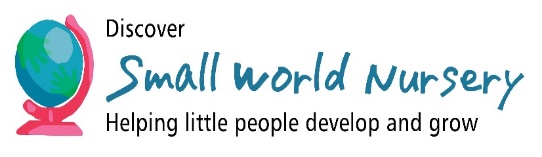 Autumn Menu - Week 1Early weaners- As babies become used to flavours and textures, they will progress to more complex dishes. Finger foods like soft vegetables and bread are given in addition. Your key person will love to hear how weaning is going at home so we can work together.Autumn Menu - Week 1Early weaners- As babies become used to flavours and textures, they will progress to more complex dishes. Finger foods like soft vegetables and bread are given in addition. Your key person will love to hear how weaning is going at home so we can work together.Autumn Menu - Week 1Early weaners- As babies become used to flavours and textures, they will progress to more complex dishes. Finger foods like soft vegetables and bread are given in addition. Your key person will love to hear how weaning is going at home so we can work together.Autumn Menu - Week 1Early weaners- As babies become used to flavours and textures, they will progress to more complex dishes. Finger foods like soft vegetables and bread are given in addition. Your key person will love to hear how weaning is going at home so we can work together.Autumn Menu - Week 1Early weaners- As babies become used to flavours and textures, they will progress to more complex dishes. Finger foods like soft vegetables and bread are given in addition. Your key person will love to hear how weaning is going at home so we can work together.Autumn Menu - Week 1Early weaners- As babies become used to flavours and textures, they will progress to more complex dishes. Finger foods like soft vegetables and bread are given in addition. Your key person will love to hear how weaning is going at home so we can work together.Breakfast8am-8.45amBreakfast8am-8.45amLunch12 noonLunch12 noonLunch12 noonLunch12 noonLunch12 noonLunch12 noonTeatime4.15pmTeatime4.15pmMondayA Selection of breakfast cerealsAllergens; G, M(Soya & Rice milk is available)ToastAllergens: G, M(Wheat free and dairy free options can be available)DrinksMilk, Water & Diluted Fruit JuiceA Selection of breakfast cerealsAllergens; G, M(Soya & Rice milk is available)ToastAllergens: G, M(Wheat free and dairy free options can be available)DrinksMilk, Water & Diluted Fruit JuicePasta Bake with Mince & BroccoliAllergens: GAngel DelightAllergens: MPasta Bake with Mince & BroccoliAllergens: GAngel DelightAllergens: MPasta Bake with Mince & BroccoliAllergens: GAngel DelightAllergens: MPasta Bake with Mince & BroccoliAllergens: GAngel DelightAllergens: MPasta Bake with vegetarian mince & BroccoliAllergens: GAngel DelightAllergens: MPasta Bake with vegetarian mince & BroccoliAllergens: GAngel DelightAllergens: MJacket Potatoes served with a selection of toppingsAllergens: MFresh FruitAllergens: NoneJacket Potatoes served with a selection of toppingsAllergens: MFresh FruitAllergens: NoneTuesdayA Selection of breakfast cerealsAllergens; G, M(Soya & Rice milk is available)ToastAllergens: G, M(Wheat free and dairy free options can be available)DrinksMilk, Water & Diluted Fruit JuiceA Selection of breakfast cerealsAllergens; G, M(Soya & Rice milk is available)ToastAllergens: G, M(Wheat free and dairy free options can be available)DrinksMilk, Water & Diluted Fruit JuiceToad in the Hole with roast potatoes & vegetablesAllergens: G, MYoghurtAllergens: MToad in the Hole with roast potatoes & vegetablesAllergens: G, MYoghurtAllergens: MToad in the Hole with roast potatoes & vegetablesAllergens: G, MYoghurtAllergens: MToad in the Hole with roast potatoes & vegetablesAllergens: G, MYoghurtAllergens: MVegetarian Toad in the Hole with roast potatoes & VegetablesAllergens: G, MYoghurtAllergens: MVegetarian Toad in the Hole with roast potatoes & VegetablesAllergens: G, MYoghurtAllergens: MLeek & Potato Soup with Crusty BreadAllergens: GFresh FruitAllergens: NoneLeek & Potato Soup with Crusty BreadAllergens: GFresh FruitAllergens: NoneWednesdayA Selection of breakfast cerealsAllergens; G, M(Soya & Rice milk is available)ToastAllergens: G, M(Wheat free and dairy free options can be available)DrinksMilk, Water & Diluted Fruit JuiceA Selection of breakfast cerealsAllergens; G, M(Soya & Rice milk is available)ToastAllergens: G, M(Wheat free and dairy free options can be available)DrinksMilk, Water & Diluted Fruit JuiceLamb & Vegetable Tagine served with cous cousAllergens: G, SDFresh FruitAllergens: NoneLamb & Vegetable Tagine served with cous cousAllergens: G, SDFresh FruitAllergens: NoneLamb & Vegetable Tagine served with cous cousAllergens: G, SDFresh FruitAllergens: NoneLamb & Vegetable Tagine served with cous cousAllergens: G, SDFresh FruitAllergens: NoneMixed Vegetable Tagine served with cous cousAllergens:G, SDFresh Fruit		Allergens: NoneMixed Vegetable Tagine served with cous cousAllergens:G, SDFresh Fruit		Allergens: NoneWraps with a selection of fillings, Cucumber & carrot batonsAllergens: G, F, CYoghurt Allergens: MWraps with a selection of fillings, Cucumber & carrot batonsAllergens: G, F, CYoghurt Allergens: MThursdayA Selection of breakfast cerealsAllergens; G, M(Soya & Rice milk is available)ToastAllergens: G, M(Wheat free and dairy free options can be available)DrinksMilk, Water & Diluted Fruit JuiceA Selection of breakfast cerealsAllergens; G, M(Soya & Rice milk is available)ToastAllergens: G, M(Wheat free and dairy free options can be available)DrinksMilk, Water & Diluted Fruit JuicePork Meatballs in a tomato sauce served with spaghetti, peas & carrotsAllergens: , E, SGApple Crumble & CustardAllergens: G, MPork Meatballs in a tomato sauce served with spaghetti, peas & carrotsAllergens: , E, SGApple Crumble & CustardAllergens: G, MPork Meatballs in a tomato sauce served with spaghetti, peas & carrotsAllergens: , E, SGApple Crumble & CustardAllergens: G, MPork Meatballs in a tomato sauce served with spaghetti, peas & carrotsAllergens: , E, SGApple Crumble & CustardAllergens: G, MVegetarian Meatballs in a tomato sauce served with spaghetti, peas & carrots   Allergens: G, E, SApple Crumble & CustardAllergens: G, MVegetarian Meatballs in a tomato sauce served with spaghetti, peas & carrots   Allergens: G, E, SApple Crumble & CustardAllergens: G, MMuffins served with a section on toppings, cucumber & Carrot batonsAllergens: G, MFresh FruitAllergens: NoneMuffins served with a section on toppings, cucumber & Carrot batonsAllergens: G, MFresh FruitAllergens: NoneFridayA Selection of breakfast cerealsAllergens; G, M(Soya & Rice milk is available)ToastAllergens: G, M(Wheat free and dairy free options can be available)DrinksMilk, Water & Diluted Fruit JuiceA Selection of breakfast cerealsAllergens; G, M(Soya & Rice milk is available)ToastAllergens: G, M(Wheat free and dairy free options can be available)DrinksMilk, Water & Diluted Fruit JuiceFish & Leek potato topped pie served with CauliflowerAllergens: F, MFruit Jelly & Ice CreamAllergens: MFish & Leek potato topped pie served with CauliflowerAllergens: F, MFruit Jelly & Ice CreamAllergens: MFish & Leek potato topped pie served with CauliflowerAllergens: F, MFruit Jelly & Ice CreamAllergens: MFish & Leek potato topped pie served with CauliflowerAllergens: F, MFruit Jelly & Ice CreamAllergens: MCannellini Beans, Leek & Potato topped pie served with CauliflowerAllergens: MFruit Jelly & Ice CreamAllergens: MCannellini Beans, Leek & Potato topped pie served with CauliflowerAllergens: MFruit Jelly & Ice CreamAllergens: MCrackers with a selection of toppings served with cherry tomatoesAllergens: GFresh FruitAllergens: NoneCrackers with a selection of toppings served with cherry tomatoesAllergens: GFresh FruitAllergens: NoneSnacks - A selection of fresh fruit, breadstick, rice cake or cracker and cheese cubes or cheese spread served with milk or water to drinkSnacks - A selection of fresh fruit, breadstick, rice cake or cracker and cheese cubes or cheese spread served with milk or water to drinkSnacks - A selection of fresh fruit, breadstick, rice cake or cracker and cheese cubes or cheese spread served with milk or water to drinkSnacks - A selection of fresh fruit, breadstick, rice cake or cracker and cheese cubes or cheese spread served with milk or water to drinkSnacks - A selection of fresh fruit, breadstick, rice cake or cracker and cheese cubes or cheese spread served with milk or water to drinkSnacks - A selection of fresh fruit, breadstick, rice cake or cracker and cheese cubes or cheese spread served with milk or water to drinkSnacks - A selection of fresh fruit, breadstick, rice cake or cracker and cheese cubes or cheese spread served with milk or water to drinkSnacks - A selection of fresh fruit, breadstick, rice cake or cracker and cheese cubes or cheese spread served with milk or water to drinkSnacks - A selection of fresh fruit, breadstick, rice cake or cracker and cheese cubes or cheese spread served with milk or water to drinkSnacks - A selection of fresh fruit, breadstick, rice cake or cracker and cheese cubes or cheese spread served with milk or water to drinkSnacks - A selection of fresh fruit, breadstick, rice cake or cracker and cheese cubes or cheese spread served with milk or water to drinkAllergen Codes - G - Cereals containing gluten, namely: wheat Cr- Crustaceans E – Eggs, F- Fish, P- Peanuts, S - Soybeans, M – Milk, N- Nuts; C - Celery (including celeriac), Mu – Mustard, SS – Sesame, SD - Sulphur dioxide/sulphites, L- Lupin , Mo - MolluscsAllergen Codes - G - Cereals containing gluten, namely: wheat Cr- Crustaceans E – Eggs, F- Fish, P- Peanuts, S - Soybeans, M – Milk, N- Nuts; C - Celery (including celeriac), Mu – Mustard, SS – Sesame, SD - Sulphur dioxide/sulphites, L- Lupin , Mo - MolluscsAllergen Codes - G - Cereals containing gluten, namely: wheat Cr- Crustaceans E – Eggs, F- Fish, P- Peanuts, S - Soybeans, M – Milk, N- Nuts; C - Celery (including celeriac), Mu – Mustard, SS – Sesame, SD - Sulphur dioxide/sulphites, L- Lupin , Mo - MolluscsAllergen Codes - G - Cereals containing gluten, namely: wheat Cr- Crustaceans E – Eggs, F- Fish, P- Peanuts, S - Soybeans, M – Milk, N- Nuts; C - Celery (including celeriac), Mu – Mustard, SS – Sesame, SD - Sulphur dioxide/sulphites, L- Lupin , Mo - MolluscsAllergen Codes - G - Cereals containing gluten, namely: wheat Cr- Crustaceans E – Eggs, F- Fish, P- Peanuts, S - Soybeans, M – Milk, N- Nuts; C - Celery (including celeriac), Mu – Mustard, SS – Sesame, SD - Sulphur dioxide/sulphites, L- Lupin , Mo - MolluscsAllergen Codes - G - Cereals containing gluten, namely: wheat Cr- Crustaceans E – Eggs, F- Fish, P- Peanuts, S - Soybeans, M – Milk, N- Nuts; C - Celery (including celeriac), Mu – Mustard, SS – Sesame, SD - Sulphur dioxide/sulphites, L- Lupin , Mo - MolluscsAllergen Codes - G - Cereals containing gluten, namely: wheat Cr- Crustaceans E – Eggs, F- Fish, P- Peanuts, S - Soybeans, M – Milk, N- Nuts; C - Celery (including celeriac), Mu – Mustard, SS – Sesame, SD - Sulphur dioxide/sulphites, L- Lupin , Mo - MolluscsAllergen Codes - G - Cereals containing gluten, namely: wheat Cr- Crustaceans E – Eggs, F- Fish, P- Peanuts, S - Soybeans, M – Milk, N- Nuts; C - Celery (including celeriac), Mu – Mustard, SS – Sesame, SD - Sulphur dioxide/sulphites, L- Lupin , Mo - MolluscsAllergen Codes - G - Cereals containing gluten, namely: wheat Cr- Crustaceans E – Eggs, F- Fish, P- Peanuts, S - Soybeans, M – Milk, N- Nuts; C - Celery (including celeriac), Mu – Mustard, SS – Sesame, SD - Sulphur dioxide/sulphites, L- Lupin , Mo - MolluscsAllergen Codes - G - Cereals containing gluten, namely: wheat Cr- Crustaceans E – Eggs, F- Fish, P- Peanuts, S - Soybeans, M – Milk, N- Nuts; C - Celery (including celeriac), Mu – Mustard, SS – Sesame, SD - Sulphur dioxide/sulphites, L- Lupin , Mo - MolluscsAllergen Codes - G - Cereals containing gluten, namely: wheat Cr- Crustaceans E – Eggs, F- Fish, P- Peanuts, S - Soybeans, M – Milk, N- Nuts; C - Celery (including celeriac), Mu – Mustard, SS – Sesame, SD - Sulphur dioxide/sulphites, L- Lupin , Mo - MolluscsAutumnHere are some seasonal ingredients that are popular in this season.AutumnHere are some seasonal ingredients that are popular in this season.AutumnHere are some seasonal ingredients that are popular in this season.AutumnHere are some seasonal ingredients that are popular in this season.AutumnHere are some seasonal ingredients that are popular in this season.AutumnHere are some seasonal ingredients that are popular in this season.AutumnHere are some seasonal ingredients that are popular in this season.AutumnHere are some seasonal ingredients that are popular in this season.AutumnHere are some seasonal ingredients that are popular in this season.AutumnHere are some seasonal ingredients that are popular in this season.AutumnHere are some seasonal ingredients that are popular in this season.AppleBananaBlackberryClementine’sCranberriesElderberriesFigAppleBananaBlackberryClementine’sCranberriesElderberriesFigPearsPlumsPomegranatePearsPlumsPomegranateCeleriacCeleryOnionsKaleLeeksParsnipsPumpkinCeleriacCeleryOnionsKaleLeeksParsnipsPumpkinRunner BeansSpring OnionsSwedeSweet PotatoTurnipRunner BeansSpring OnionsSwedeSweet PotatoTurnipChickenDuckLambPorkTurkeyAutumn Menu - Week 2Early weaners- As babies become used to flavours and textures, they will progress to more complex dishes. Finger foods like soft vegetables and bread are given in addition. Your key person will love to hear how weaning is going at home so we can work together.Autumn Menu - Week 2Early weaners- As babies become used to flavours and textures, they will progress to more complex dishes. Finger foods like soft vegetables and bread are given in addition. Your key person will love to hear how weaning is going at home so we can work together.Autumn Menu - Week 2Early weaners- As babies become used to flavours and textures, they will progress to more complex dishes. Finger foods like soft vegetables and bread are given in addition. Your key person will love to hear how weaning is going at home so we can work together.Autumn Menu - Week 2Early weaners- As babies become used to flavours and textures, they will progress to more complex dishes. Finger foods like soft vegetables and bread are given in addition. Your key person will love to hear how weaning is going at home so we can work together.Autumn Menu - Week 2Early weaners- As babies become used to flavours and textures, they will progress to more complex dishes. Finger foods like soft vegetables and bread are given in addition. Your key person will love to hear how weaning is going at home so we can work together.Autumn Menu - Week 2Early weaners- As babies become used to flavours and textures, they will progress to more complex dishes. Finger foods like soft vegetables and bread are given in addition. Your key person will love to hear how weaning is going at home so we can work together.Breakfast8am-8.45amBreakfast8am-8.45amLunch12 noonLunch12 noonLunch12 noonLunch12 noonLunch12 noonLunch12 noonTeatime4.15pmTeatime4.15pmMondayA Selection of breakfast cerealsAllergens; G, M(Soya & Rice milk is available)ToastAllergens: G, M(Wheat free and dairy free options can be available)DrinksMilk, Water & Diluted Fruit JuiceA Selection of breakfast cerealsAllergens; G, M(Soya & Rice milk is available)ToastAllergens: G, M(Wheat free and dairy free options can be available)DrinksMilk, Water & Diluted Fruit JuiceSausage Casserole with roast potatoes & VegetablesAllergens: GAngel DelightAllergens: MSausage Casserole with roast potatoes & VegetablesAllergens: GAngel DelightAllergens: MSausage Casserole with roast potatoes & VegetablesAllergens: GAngel DelightAllergens: MSausage Casserole with roast potatoes & VegetablesAllergens: GAngel DelightAllergens: MVegetarian Sausage & Vegetable Casserole with roast potatoes & VegetablesAllergens: GAngel DelightAllergens: MVegetarian Sausage & Vegetable Casserole with roast potatoes & VegetablesAllergens: GAngel DelightAllergens: MCrackers with a selection of toppings served with cherry tomatoesAllergens: GFresh FruitAllergens: NoneCrackers with a selection of toppings served with cherry tomatoesAllergens: GFresh FruitAllergens: NoneTuesdayA Selection of breakfast cerealsAllergens; G, M(Soya & Rice milk is available)ToastAllergens: G, M(Wheat free and dairy free options can be available)DrinksMilk, Water & Diluted Fruit JuiceA Selection of breakfast cerealsAllergens; G, M(Soya & Rice milk is available)ToastAllergens: G, M(Wheat free and dairy free options can be available)DrinksMilk, Water & Diluted Fruit JuiceChilli Con Carne served with riceAllergens: G, MFresh FruitAllergens: Chilli Con Carne served with riceAllergens: G, MFresh FruitAllergens: Chilli Con Carne served with riceAllergens: G, MFresh FruitAllergens: Chilli Con Carne served with riceAllergens: G, MFresh FruitAllergens: Vegetarian Chilli served with riceAllergens: G, MFresh FruitAllergens: Vegetarian Chilli served with riceAllergens: G, MFresh FruitAllergens: Jacket Potatoes served with a selection of toppingsAllergens: MFresh FruitAllergens: NoneJacket Potatoes served with a selection of toppingsAllergens: MFresh FruitAllergens: NoneWednesdayA Selection of breakfast cerealsAllergens; G, M(Soya & Rice milk is available)ToastAllergens: G, M(Wheat free and dairy free options can be available)DrinksMilk, Water & Diluted Fruit JuiceA Selection of breakfast cerealsAllergens; G, M(Soya & Rice milk is available)ToastAllergens: G, M(Wheat free and dairy free options can be available)DrinksMilk, Water & Diluted Fruit JuiceFish Pie with vegetables Allergens: F, M, GApple Crumble & CustardAllergens:G, MFish Pie with vegetables Allergens: F, M, GApple Crumble & CustardAllergens:G, MFish Pie with vegetables Allergens: F, M, GApple Crumble & CustardAllergens:G, MFish Pie with vegetables Allergens: F, M, GApple Crumble & CustardAllergens:G, MVegetarian Pie served with vegetablesAllergens:M, GApple Crumble & Custard		Allergens: G, MVegetarian Pie served with vegetablesAllergens:M, GApple Crumble & Custard		Allergens: G, MSweet Potato & Lentil Soup with Crusty BreadAllergens: GFresh FruitAllergens: NoneSweet Potato & Lentil Soup with Crusty BreadAllergens: GFresh FruitAllergens: NoneThursdayA Selection of breakfast cerealsAllergens; G, M(Soya & Rice milk is available)ToastAllergens: G, M(Wheat free and dairy free options can be available)DrinksMilk, Water & Diluted Fruit JuiceA Selection of breakfast cerealsAllergens; G, M(Soya & Rice milk is available)ToastAllergens: G, M(Wheat free and dairy free options can be available)DrinksMilk, Water & Diluted Fruit JuiceLamb Ghoulash served with rice & Green beansAllergens: GFresh FruitAllergens: G, MLamb Ghoulash served with rice & Green beansAllergens: GFresh FruitAllergens: G, MLamb Ghoulash served with rice & Green beansAllergens: GFresh FruitAllergens: G, MLamb Ghoulash served with rice & Green beansAllergens: GFresh FruitAllergens: G, MVegetable Ghoulash served with rice & Green beansAllergens: GFresh FruitAllergens: G, MVegetable Ghoulash served with rice & Green beansAllergens: GFresh FruitAllergens: G, MSandwiches served with a selection of fillings. Carrot & Cucumber Allergens: G, FYoghurtAllergens: MSandwiches served with a selection of fillings. Carrot & Cucumber Allergens: G, FYoghurtAllergens: MFridayA Selection of breakfast cerealsAllergens; G, M(Soya & Rice milk is available)ToastAllergens: G, M(Wheat free and dairy free options can be available)DrinksMilk, Water & Diluted Fruit JuiceA Selection of breakfast cerealsAllergens; G, M(Soya & Rice milk is available)ToastAllergens: G, M(Wheat free and dairy free options can be available)DrinksMilk, Water & Diluted Fruit JuiceShepherds Pie with swede & potato topping served with vegetablesAllergens: GYoghurtAllergens: MShepherds Pie with swede & potato topping served with vegetablesAllergens: GYoghurtAllergens: MShepherds Pie with swede & potato topping served with vegetablesAllergens: GYoghurtAllergens: MShepherds Pie with swede & potato topping served with vegetablesAllergens: GYoghurtAllergens: MVegetarian Shepherds Pie with a swede & Potato topping served with vegetablesAllergens:GYoghurtAllergens: MVegetarian Shepherds Pie with a swede & Potato topping served with vegetablesAllergens:GYoghurtAllergens: MMuffins served with a section on toppings, cucumber & Carrot Allergens: G, MFresh FruitAllergens: NoneMuffins served with a section on toppings, cucumber & Carrot Allergens: G, MFresh FruitAllergens: NoneSnacks - A selection of fresh fruit, breadstick, rice cake or cracker and cheese cubes or cheese spread served with milk or water to drinkSnacks - A selection of fresh fruit, breadstick, rice cake or cracker and cheese cubes or cheese spread served with milk or water to drinkSnacks - A selection of fresh fruit, breadstick, rice cake or cracker and cheese cubes or cheese spread served with milk or water to drinkSnacks - A selection of fresh fruit, breadstick, rice cake or cracker and cheese cubes or cheese spread served with milk or water to drinkSnacks - A selection of fresh fruit, breadstick, rice cake or cracker and cheese cubes or cheese spread served with milk or water to drinkSnacks - A selection of fresh fruit, breadstick, rice cake or cracker and cheese cubes or cheese spread served with milk or water to drinkSnacks - A selection of fresh fruit, breadstick, rice cake or cracker and cheese cubes or cheese spread served with milk or water to drinkSnacks - A selection of fresh fruit, breadstick, rice cake or cracker and cheese cubes or cheese spread served with milk or water to drinkSnacks - A selection of fresh fruit, breadstick, rice cake or cracker and cheese cubes or cheese spread served with milk or water to drinkSnacks - A selection of fresh fruit, breadstick, rice cake or cracker and cheese cubes or cheese spread served with milk or water to drinkSnacks - A selection of fresh fruit, breadstick, rice cake or cracker and cheese cubes or cheese spread served with milk or water to drinkAllergen Codes - G - Cereals containing gluten, namely: wheat Cr- Crustaceans E – Eggs, F- Fish, P- Peanuts, S - Soybeans, M – Milk, N- Nuts; C - Celery (including celeriac), Mu – Mustard, SS – Sesame, SD - Sulphur dioxide/sulphites, L- Lupin , Mo - MolluscsAllergen Codes - G - Cereals containing gluten, namely: wheat Cr- Crustaceans E – Eggs, F- Fish, P- Peanuts, S - Soybeans, M – Milk, N- Nuts; C - Celery (including celeriac), Mu – Mustard, SS – Sesame, SD - Sulphur dioxide/sulphites, L- Lupin , Mo - MolluscsAllergen Codes - G - Cereals containing gluten, namely: wheat Cr- Crustaceans E – Eggs, F- Fish, P- Peanuts, S - Soybeans, M – Milk, N- Nuts; C - Celery (including celeriac), Mu – Mustard, SS – Sesame, SD - Sulphur dioxide/sulphites, L- Lupin , Mo - MolluscsAllergen Codes - G - Cereals containing gluten, namely: wheat Cr- Crustaceans E – Eggs, F- Fish, P- Peanuts, S - Soybeans, M – Milk, N- Nuts; C - Celery (including celeriac), Mu – Mustard, SS – Sesame, SD - Sulphur dioxide/sulphites, L- Lupin , Mo - MolluscsAllergen Codes - G - Cereals containing gluten, namely: wheat Cr- Crustaceans E – Eggs, F- Fish, P- Peanuts, S - Soybeans, M – Milk, N- Nuts; C - Celery (including celeriac), Mu – Mustard, SS – Sesame, SD - Sulphur dioxide/sulphites, L- Lupin , Mo - MolluscsAllergen Codes - G - Cereals containing gluten, namely: wheat Cr- Crustaceans E – Eggs, F- Fish, P- Peanuts, S - Soybeans, M – Milk, N- Nuts; C - Celery (including celeriac), Mu – Mustard, SS – Sesame, SD - Sulphur dioxide/sulphites, L- Lupin , Mo - MolluscsAllergen Codes - G - Cereals containing gluten, namely: wheat Cr- Crustaceans E – Eggs, F- Fish, P- Peanuts, S - Soybeans, M – Milk, N- Nuts; C - Celery (including celeriac), Mu – Mustard, SS – Sesame, SD - Sulphur dioxide/sulphites, L- Lupin , Mo - MolluscsAllergen Codes - G - Cereals containing gluten, namely: wheat Cr- Crustaceans E – Eggs, F- Fish, P- Peanuts, S - Soybeans, M – Milk, N- Nuts; C - Celery (including celeriac), Mu – Mustard, SS – Sesame, SD - Sulphur dioxide/sulphites, L- Lupin , Mo - MolluscsAllergen Codes - G - Cereals containing gluten, namely: wheat Cr- Crustaceans E – Eggs, F- Fish, P- Peanuts, S - Soybeans, M – Milk, N- Nuts; C - Celery (including celeriac), Mu – Mustard, SS – Sesame, SD - Sulphur dioxide/sulphites, L- Lupin , Mo - MolluscsAllergen Codes - G - Cereals containing gluten, namely: wheat Cr- Crustaceans E – Eggs, F- Fish, P- Peanuts, S - Soybeans, M – Milk, N- Nuts; C - Celery (including celeriac), Mu – Mustard, SS – Sesame, SD - Sulphur dioxide/sulphites, L- Lupin , Mo - MolluscsAllergen Codes - G - Cereals containing gluten, namely: wheat Cr- Crustaceans E – Eggs, F- Fish, P- Peanuts, S - Soybeans, M – Milk, N- Nuts; C - Celery (including celeriac), Mu – Mustard, SS – Sesame, SD - Sulphur dioxide/sulphites, L- Lupin , Mo - MolluscsAutumnHere are some seasonal ingredients that are popular in this season.AutumnHere are some seasonal ingredients that are popular in this season.AutumnHere are some seasonal ingredients that are popular in this season.AutumnHere are some seasonal ingredients that are popular in this season.AutumnHere are some seasonal ingredients that are popular in this season.AutumnHere are some seasonal ingredients that are popular in this season.AutumnHere are some seasonal ingredients that are popular in this season.AutumnHere are some seasonal ingredients that are popular in this season.AutumnHere are some seasonal ingredients that are popular in this season.AutumnHere are some seasonal ingredients that are popular in this season.AutumnHere are some seasonal ingredients that are popular in this season.AppleBananaBlackberryClementine’sCranberriesElderberriesFigAppleBananaBlackberryClementine’sCranberriesElderberriesFigPearsPlumsPomegranatePearsPlumsPomegranateCeleriacCeleryOnionsKaleLeeksParsnipsPumpkinCeleriacCeleryOnionsKaleLeeksParsnipsPumpkinRunner BeansSpring OnionsSwedeSweet PotatoTurnipRunner BeansSpring OnionsSwedeSweet PotatoTurnipChickenDuckLambPorkTurkeyAutumn Menu - Week 3Early weaners- As babies become used to flavours and textures, they will progress to more complex dishes. Finger foods like soft vegetables and bread are given in addition. Your key person will love to hear how weaning is going at home so we can work together.Autumn Menu - Week 3Early weaners- As babies become used to flavours and textures, they will progress to more complex dishes. Finger foods like soft vegetables and bread are given in addition. Your key person will love to hear how weaning is going at home so we can work together.Autumn Menu - Week 3Early weaners- As babies become used to flavours and textures, they will progress to more complex dishes. Finger foods like soft vegetables and bread are given in addition. Your key person will love to hear how weaning is going at home so we can work together.Autumn Menu - Week 3Early weaners- As babies become used to flavours and textures, they will progress to more complex dishes. Finger foods like soft vegetables and bread are given in addition. Your key person will love to hear how weaning is going at home so we can work together.Autumn Menu - Week 3Early weaners- As babies become used to flavours and textures, they will progress to more complex dishes. Finger foods like soft vegetables and bread are given in addition. Your key person will love to hear how weaning is going at home so we can work together.Autumn Menu - Week 3Early weaners- As babies become used to flavours and textures, they will progress to more complex dishes. Finger foods like soft vegetables and bread are given in addition. Your key person will love to hear how weaning is going at home so we can work together.Breakfast8am-8.45amBreakfast8am-8.45amLunch12 noonLunch12 noonLunch12 noonLunch12 noonLunch12 noonLunch12 noonTeatime4.15pmTeatime4.15pmMondayA Selection of breakfast cerealsAllergens; G, M(Soya & Rice milk is available)ToastAllergens: G, M(Wheat free and dairy free options can be available)DrinksMilk, Water & Diluted Fruit JuiceA Selection of breakfast cerealsAllergens; G, M(Soya & Rice milk is available)ToastAllergens: G, M(Wheat free and dairy free options can be available)DrinksMilk, Water & Diluted Fruit JuiceSausage, Mash Potato & Peas with gravyAllergens: GIce CreamAllergens: MSausage, Mash Potato & Peas with gravyAllergens: GIce CreamAllergens: MSausage, Mash Potato & Peas with gravyAllergens: GIce CreamAllergens: MSausage, Mash Potato & Peas with gravyAllergens: GIce CreamAllergens: MVegetarian Sausage, mash potato & Peas with gravyAllergens: GIce CreamAllergens: MVegetarian Sausage, mash potato & Peas with gravyAllergens: GIce CreamAllergens: MMuffins served with a section on toppings, cucumber & Carrot batonsAllergens: G, MFresh FruitMuffins served with a section on toppings, cucumber & Carrot batonsAllergens: G, MFresh FruitTuesdayA Selection of breakfast cerealsAllergens; G, M(Soya & Rice milk is available)ToastAllergens: G, M(Wheat free and dairy free options can be available)DrinksMilk, Water & Diluted Fruit JuiceA Selection of breakfast cerealsAllergens; G, M(Soya & Rice milk is available)ToastAllergens: G, M(Wheat free and dairy free options can be available)DrinksMilk, Water & Diluted Fruit JuiceSpaghetti Bolognese served with garlic breadAllergens; GApple Crumble & CustardAllergens: G, MSpaghetti Bolognese served with garlic breadAllergens; GApple Crumble & CustardAllergens: G, MSpaghetti Bolognese served with garlic breadAllergens; GApple Crumble & CustardAllergens: G, MSpaghetti Bolognese served with garlic breadAllergens; GApple Crumble & CustardAllergens: G, MVegetarian Spaghetti Bolognese served with garlic breadAllergens; GApple Crumble & CustardAllergens: G, MVegetarian Spaghetti Bolognese served with garlic breadAllergens; GApple Crumble & CustardAllergens: G, MCrackers with a selection of toppings served with cherry tomatoesAllergens: GFresh FruitCrackers with a selection of toppings served with cherry tomatoesAllergens: GFresh FruitWednesdayA Selection of breakfast cerealsAllergens; G, M(Soya & Rice milk is available)ToastAllergens: G, M(Wheat free and dairy free options can be available)DrinksMilk, Water & Diluted Fruit JuiceA Selection of breakfast cerealsAllergens; G, M(Soya & Rice milk is available)ToastAllergens: G, M(Wheat free and dairy free options can be available)DrinksMilk, Water & Diluted Fruit JuiceChicken & Vegetable pie served with potatoes & VegetablesAllergens: GRice PuddingAllergens: MChicken & Vegetable pie served with potatoes & VegetablesAllergens: GRice PuddingAllergens: MChicken & Vegetable pie served with potatoes & VegetablesAllergens: GRice PuddingAllergens: MChicken & Vegetable pie served with potatoes & VegetablesAllergens: GRice PuddingAllergens: MRoot Vegetable pie served with potatoes & VegetablesAllergens: GRice PuddingAllergens: MRoot Vegetable pie served with potatoes & VegetablesAllergens: GRice PuddingAllergens: MJacket Potatoes served with a selection of toppingsAllergens: MFresh FruitJacket Potatoes served with a selection of toppingsAllergens: MFresh FruitThursdayA Selection of breakfast cerealsAllergens; G, M(Soya & Rice milk is available)ToastAllergens: G, M(Wheat free and dairy free options can be available)DrinksMilk, Water & Diluted Fruit JuiceA Selection of breakfast cerealsAllergens; G, M(Soya & Rice milk is available)ToastAllergens: G, M(Wheat free and dairy free options can be available)DrinksMilk, Water & Diluted Fruit JuiceChicken Curry served with rice and Naan breadAllergens: G Fresh FruitAllergens: NoneChicken Curry served with rice and Naan breadAllergens: G Fresh FruitAllergens: NoneChicken Curry served with rice and Naan breadAllergens: G Fresh FruitAllergens: NoneChicken Curry served with rice and Naan breadAllergens: G Fresh FruitAllergens: NoneVegetable Curry served with rice and Naan FruitAllergens:GFresh FruitAllergens: NoneVegetable Curry served with rice and Naan FruitAllergens:GFresh FruitAllergens: NonePumpkin Soup with Crusty Bread Allergens: GFresh Fruit Allergens: Pumpkin Soup with Crusty Bread Allergens: GFresh Fruit Allergens: FridayA Selection of breakfast cerealsAllergens; G, M(Soya & Rice milk is available)ToastAllergens: G, M(Wheat free and dairy free options can be available)DrinksMilk, Water & Diluted Fruit JuiceA Selection of breakfast cerealsAllergens; G, M(Soya & Rice milk is available)ToastAllergens: G, M(Wheat free and dairy free options can be available)DrinksMilk, Water & Diluted Fruit JuiceLamb & Pearl Barley Hotpot served with vegetablesAllergens: G, C, M, SYoghurtAllergens: MLamb & Pearl Barley Hotpot served with vegetablesAllergens: G, C, M, SYoghurtAllergens: MLamb & Pearl Barley Hotpot served with vegetablesAllergens: G, C, M, SYoghurtAllergens: MLamb & Pearl Barley Hotpot served with vegetablesAllergens: G, C, M, SYoghurtAllergens: MVegetable & Pearl Barley Hotpot served with vegetablesAllergens:G, C, M, SYoghurtAllergens: MVegetable & Pearl Barley Hotpot served with vegetablesAllergens:G, C, M, SYoghurtAllergens: MSandwiches served with a selection of fillings. Carrot & Cucumber batonsAllergens: G, FYoghurtAllergens: MSandwiches served with a selection of fillings. Carrot & Cucumber batonsAllergens: G, FYoghurtAllergens: MSnacksA selection of fresh fruit, breadstick, rice cake or cracker and cheese cubes or cheese spread served with milk or water to drinkSnacksA selection of fresh fruit, breadstick, rice cake or cracker and cheese cubes or cheese spread served with milk or water to drinkSnacksA selection of fresh fruit, breadstick, rice cake or cracker and cheese cubes or cheese spread served with milk or water to drinkSnacksA selection of fresh fruit, breadstick, rice cake or cracker and cheese cubes or cheese spread served with milk or water to drinkSnacksA selection of fresh fruit, breadstick, rice cake or cracker and cheese cubes or cheese spread served with milk or water to drinkSnacksA selection of fresh fruit, breadstick, rice cake or cracker and cheese cubes or cheese spread served with milk or water to drinkSnacksA selection of fresh fruit, breadstick, rice cake or cracker and cheese cubes or cheese spread served with milk or water to drinkSnacksA selection of fresh fruit, breadstick, rice cake or cracker and cheese cubes or cheese spread served with milk or water to drinkSnacksA selection of fresh fruit, breadstick, rice cake or cracker and cheese cubes or cheese spread served with milk or water to drinkSnacksA selection of fresh fruit, breadstick, rice cake or cracker and cheese cubes or cheese spread served with milk or water to drinkSnacksA selection of fresh fruit, breadstick, rice cake or cracker and cheese cubes or cheese spread served with milk or water to drinkAllergen Codes - G - Cereals containing gluten, namely: wheat Cr- Crustaceans E – Eggs, F- Fish, P- Peanuts, S - Soybeans, M – Milk, N- Nuts; C - Celery (including celeriac), Mu – Mustard, SS – Sesame, SD - Sulphur dioxide/sulphites, L- Lupin , Mo - MolluscsAllergen Codes - G - Cereals containing gluten, namely: wheat Cr- Crustaceans E – Eggs, F- Fish, P- Peanuts, S - Soybeans, M – Milk, N- Nuts; C - Celery (including celeriac), Mu – Mustard, SS – Sesame, SD - Sulphur dioxide/sulphites, L- Lupin , Mo - MolluscsAllergen Codes - G - Cereals containing gluten, namely: wheat Cr- Crustaceans E – Eggs, F- Fish, P- Peanuts, S - Soybeans, M – Milk, N- Nuts; C - Celery (including celeriac), Mu – Mustard, SS – Sesame, SD - Sulphur dioxide/sulphites, L- Lupin , Mo - MolluscsAllergen Codes - G - Cereals containing gluten, namely: wheat Cr- Crustaceans E – Eggs, F- Fish, P- Peanuts, S - Soybeans, M – Milk, N- Nuts; C - Celery (including celeriac), Mu – Mustard, SS – Sesame, SD - Sulphur dioxide/sulphites, L- Lupin , Mo - MolluscsAllergen Codes - G - Cereals containing gluten, namely: wheat Cr- Crustaceans E – Eggs, F- Fish, P- Peanuts, S - Soybeans, M – Milk, N- Nuts; C - Celery (including celeriac), Mu – Mustard, SS – Sesame, SD - Sulphur dioxide/sulphites, L- Lupin , Mo - MolluscsAllergen Codes - G - Cereals containing gluten, namely: wheat Cr- Crustaceans E – Eggs, F- Fish, P- Peanuts, S - Soybeans, M – Milk, N- Nuts; C - Celery (including celeriac), Mu – Mustard, SS – Sesame, SD - Sulphur dioxide/sulphites, L- Lupin , Mo - MolluscsAllergen Codes - G - Cereals containing gluten, namely: wheat Cr- Crustaceans E – Eggs, F- Fish, P- Peanuts, S - Soybeans, M – Milk, N- Nuts; C - Celery (including celeriac), Mu – Mustard, SS – Sesame, SD - Sulphur dioxide/sulphites, L- Lupin , Mo - MolluscsAllergen Codes - G - Cereals containing gluten, namely: wheat Cr- Crustaceans E – Eggs, F- Fish, P- Peanuts, S - Soybeans, M – Milk, N- Nuts; C - Celery (including celeriac), Mu – Mustard, SS – Sesame, SD - Sulphur dioxide/sulphites, L- Lupin , Mo - MolluscsAllergen Codes - G - Cereals containing gluten, namely: wheat Cr- Crustaceans E – Eggs, F- Fish, P- Peanuts, S - Soybeans, M – Milk, N- Nuts; C - Celery (including celeriac), Mu – Mustard, SS – Sesame, SD - Sulphur dioxide/sulphites, L- Lupin , Mo - MolluscsAllergen Codes - G - Cereals containing gluten, namely: wheat Cr- Crustaceans E – Eggs, F- Fish, P- Peanuts, S - Soybeans, M – Milk, N- Nuts; C - Celery (including celeriac), Mu – Mustard, SS – Sesame, SD - Sulphur dioxide/sulphites, L- Lupin , Mo - MolluscsAllergen Codes - G - Cereals containing gluten, namely: wheat Cr- Crustaceans E – Eggs, F- Fish, P- Peanuts, S - Soybeans, M – Milk, N- Nuts; C - Celery (including celeriac), Mu – Mustard, SS – Sesame, SD - Sulphur dioxide/sulphites, L- Lupin , Mo - MolluscsAutumnHere are some seasonal ingredients that are popular in this season.AutumnHere are some seasonal ingredients that are popular in this season.AutumnHere are some seasonal ingredients that are popular in this season.AutumnHere are some seasonal ingredients that are popular in this season.AutumnHere are some seasonal ingredients that are popular in this season.AutumnHere are some seasonal ingredients that are popular in this season.AutumnHere are some seasonal ingredients that are popular in this season.AutumnHere are some seasonal ingredients that are popular in this season.AutumnHere are some seasonal ingredients that are popular in this season.AutumnHere are some seasonal ingredients that are popular in this season.AutumnHere are some seasonal ingredients that are popular in this season.AppleBananaBlackberryClementine’sCranberriesElderberriesFigAppleBananaBlackberryClementine’sCranberriesElderberriesFigPearsPlumsPomegranatePearsPlumsPomegranateCeleriacCeleryOnionsKaleLeeksParsnipsPumpkinCeleriacCeleryOnionsKaleLeeksParsnipsPumpkinRunner BeansSpring OnionsSwedeSweet PotatoTurnipRunner BeansSpring OnionsSwedeSweet PotatoTurnipChickenDuckLambPorkTurkeyAutumn Menu - Week 4Early weaners- As babies become used to flavours and textures, they will progress to more complex dishes. Finger foods like soft vegetables and bread are given in addition. Your key person will love to hear how weaning is going at home so we can work together.Autumn Menu - Week 4Early weaners- As babies become used to flavours and textures, they will progress to more complex dishes. Finger foods like soft vegetables and bread are given in addition. Your key person will love to hear how weaning is going at home so we can work together.Autumn Menu - Week 4Early weaners- As babies become used to flavours and textures, they will progress to more complex dishes. Finger foods like soft vegetables and bread are given in addition. Your key person will love to hear how weaning is going at home so we can work together.Autumn Menu - Week 4Early weaners- As babies become used to flavours and textures, they will progress to more complex dishes. Finger foods like soft vegetables and bread are given in addition. Your key person will love to hear how weaning is going at home so we can work together.Autumn Menu - Week 4Early weaners- As babies become used to flavours and textures, they will progress to more complex dishes. Finger foods like soft vegetables and bread are given in addition. Your key person will love to hear how weaning is going at home so we can work together.Autumn Menu - Week 4Early weaners- As babies become used to flavours and textures, they will progress to more complex dishes. Finger foods like soft vegetables and bread are given in addition. Your key person will love to hear how weaning is going at home so we can work together.Breakfast8am-8.45amBreakfast8am-8.45amLunch12 noonLunch12 noonLunch12 noonLunch12 noonLunch12 noonLunch12 noonTeatime4.15pmTeatime4.15pmMondayA Selection of breakfast cerealsAllergens; G, M(Soya & Rice milk is available)ToastAllergens: G, M(Wheat free and dairy free options can be available)DrinksMilk, Water & Diluted Fruit JuiceA Selection of breakfast cerealsAllergens; G, M(Soya & Rice milk is available)ToastAllergens: G, M(Wheat free and dairy free options can be available)DrinksMilk, Water & Diluted Fruit JuiceJacket Potatoes served with a selection of toppingsAllergens: MIce CreamJacket Potatoes served with a selection of toppingsAllergens: MIce CreamJacket Potatoes served with a selection of toppingsAllergens: MIce CreamJacket Potatoes served with a selection of toppingsAllergens: MIce CreamJacket Potatoes served with a selection of toppingsAllergens: MIce CreamJacket Potatoes served with a selection of toppingsAllergens: MIce CreamMuffins served with a section on toppings, cucumber & Carrot batonsAllergens: G, MFresh FruitMuffins served with a section on toppings, cucumber & Carrot batonsAllergens: G, MFresh FruitTuesdayA Selection of breakfast cerealsAllergens; G, M(Soya & Rice milk is available)ToastAllergens: G, M(Wheat free and dairy free options can be available)DrinksMilk, Water & Diluted Fruit JuiceA Selection of breakfast cerealsAllergens; G, M(Soya & Rice milk is available)ToastAllergens: G, M(Wheat free and dairy free options can be available)DrinksMilk, Water & Diluted Fruit JuiceBeef Stew served with dumplingsAllergens: G Apple Crumble & CustardAllergens: G, MBeef Stew served with dumplingsAllergens: G Apple Crumble & CustardAllergens: G, MBeef Stew served with dumplingsAllergens: G Apple Crumble & CustardAllergens: G, MBeef Stew served with dumplingsAllergens: G Apple Crumble & CustardAllergens: G, MVegetarian Stew served with dumplingsAllergens: GApple Crumble & CustardAllergens: G, M Vegetarian Stew served with dumplingsAllergens: GApple Crumble & CustardAllergens: G, M Crackers with a selection of toppings served with cherry tomatoesAllergens: GFresh FruitCrackers with a selection of toppings served with cherry tomatoesAllergens: GFresh FruitWednesdayA Selection of breakfast cerealsAllergens; G, M(Soya & Rice milk is available)ToastAllergens: G, M(Wheat free and dairy free options can be available)DrinksMilk, Water & Diluted Fruit JuiceA Selection of breakfast cerealsAllergens; G, M(Soya & Rice milk is available)ToastAllergens: G, M(Wheat free and dairy free options can be available)DrinksMilk, Water & Diluted Fruit JuiceButter Chicken served with riceAllergens:Fresh FruitAllergens:Butter Chicken served with riceAllergens:Fresh FruitAllergens:Butter Chicken served with riceAllergens:Fresh FruitAllergens:Butter Chicken served with riceAllergens:Fresh FruitAllergens:Chickpea Curry served with riceAllergens:Fresh FruitAllergens:Chickpea Curry served with riceAllergens:Fresh FruitAllergens:Jacket Potatoes served with a selection of toppingsAllergens: MFresh FruitJacket Potatoes served with a selection of toppingsAllergens: MFresh FruitThursdayA Selection of breakfast cerealsAllergens; G, M(Soya & Rice milk is available)ToastAllergens: G, M(Wheat free and dairy free options can be available)DrinksMilk, Water & Diluted Fruit JuiceA Selection of breakfast cerealsAllergens; G, M(Soya & Rice milk is available)ToastAllergens: G, M(Wheat free and dairy free options can be available)DrinksMilk, Water & Diluted Fruit JuiceBeef Lasagne served with vegetables and garlic breadAllergens: Fresh FruitAllergens: None Beef Lasagne served with vegetables and garlic breadAllergens: Fresh FruitAllergens: None Beef Lasagne served with vegetables and garlic breadAllergens: Fresh FruitAllergens: None Beef Lasagne served with vegetables and garlic breadAllergens: Fresh FruitAllergens: None Vegetarian Lasagne served with vegetables and garlic breadAllergens: Fresh FruitAllergens: NoneVegetarian Lasagne served with vegetables and garlic breadAllergens: Fresh FruitAllergens: NoneSandwiches served with a selection of fillings. Carrot & Cucumber batonsAllergens: G, FYoghurtAllergens: MSandwiches served with a selection of fillings. Carrot & Cucumber batonsAllergens: G, FYoghurtAllergens: MFridayA Selection of breakfast cerealsAllergens; G, M(Soya & Rice milk is available)ToastAllergens: G, M(Wheat free and dairy free options can be available)DrinksMilk, Water & Diluted Fruit JuiceA Selection of breakfast cerealsAllergens; G, M(Soya & Rice milk is available)ToastAllergens: G, M(Wheat free and dairy free options can be available)DrinksMilk, Water & Diluted Fruit JuiceLiver & Onions served with potatoes and vegetablesAllergens: GApple & Blackberry Crumble & CustardAllergens: G, MLiver & Onions served with potatoes and vegetablesAllergens: GApple & Blackberry Crumble & CustardAllergens: G, MLiver & Onions served with potatoes and vegetablesAllergens: GApple & Blackberry Crumble & CustardAllergens: G, MLiver & Onions served with potatoes and vegetablesAllergens: GApple & Blackberry Crumble & CustardAllergens: G, MQuorn fillet served with potatoes and vegetablesAllergens: GApple & Blackberry Crumble & CustardAllergens: G, M Quorn fillet served with potatoes and vegetablesAllergens: GApple & Blackberry Crumble & CustardAllergens: G, M Butternut Squash & White Bean Soup with Crusty Bread Allergens: G, FYoghurtAllergens: MButternut Squash & White Bean Soup with Crusty Bread Allergens: G, FYoghurtAllergens: MSnacks - A selection of fresh fruit, breadstick, rice cake or cracker and cheese cubes or cheese spread served with milk or water to drinkSnacks - A selection of fresh fruit, breadstick, rice cake or cracker and cheese cubes or cheese spread served with milk or water to drinkSnacks - A selection of fresh fruit, breadstick, rice cake or cracker and cheese cubes or cheese spread served with milk or water to drinkSnacks - A selection of fresh fruit, breadstick, rice cake or cracker and cheese cubes or cheese spread served with milk or water to drinkSnacks - A selection of fresh fruit, breadstick, rice cake or cracker and cheese cubes or cheese spread served with milk or water to drinkSnacks - A selection of fresh fruit, breadstick, rice cake or cracker and cheese cubes or cheese spread served with milk or water to drinkSnacks - A selection of fresh fruit, breadstick, rice cake or cracker and cheese cubes or cheese spread served with milk or water to drinkSnacks - A selection of fresh fruit, breadstick, rice cake or cracker and cheese cubes or cheese spread served with milk or water to drinkSnacks - A selection of fresh fruit, breadstick, rice cake or cracker and cheese cubes or cheese spread served with milk or water to drinkSnacks - A selection of fresh fruit, breadstick, rice cake or cracker and cheese cubes or cheese spread served with milk or water to drinkSnacks - A selection of fresh fruit, breadstick, rice cake or cracker and cheese cubes or cheese spread served with milk or water to drinkAllergen Codes - G - Cereals containing gluten, namely: wheat Cr- Crustaceans E – Eggs, F- Fish, P- Peanuts, S - Soybeans, M – Milk, N- Nuts; C - Celery (including celeriac), Mu – Mustard, SS – Sesame, SD - Sulphur dioxide/sulphites, L- Lupin , Mo - MolluscsAllergen Codes - G - Cereals containing gluten, namely: wheat Cr- Crustaceans E – Eggs, F- Fish, P- Peanuts, S - Soybeans, M – Milk, N- Nuts; C - Celery (including celeriac), Mu – Mustard, SS – Sesame, SD - Sulphur dioxide/sulphites, L- Lupin , Mo - MolluscsAllergen Codes - G - Cereals containing gluten, namely: wheat Cr- Crustaceans E – Eggs, F- Fish, P- Peanuts, S - Soybeans, M – Milk, N- Nuts; C - Celery (including celeriac), Mu – Mustard, SS – Sesame, SD - Sulphur dioxide/sulphites, L- Lupin , Mo - MolluscsAllergen Codes - G - Cereals containing gluten, namely: wheat Cr- Crustaceans E – Eggs, F- Fish, P- Peanuts, S - Soybeans, M – Milk, N- Nuts; C - Celery (including celeriac), Mu – Mustard, SS – Sesame, SD - Sulphur dioxide/sulphites, L- Lupin , Mo - MolluscsAllergen Codes - G - Cereals containing gluten, namely: wheat Cr- Crustaceans E – Eggs, F- Fish, P- Peanuts, S - Soybeans, M – Milk, N- Nuts; C - Celery (including celeriac), Mu – Mustard, SS – Sesame, SD - Sulphur dioxide/sulphites, L- Lupin , Mo - MolluscsAllergen Codes - G - Cereals containing gluten, namely: wheat Cr- Crustaceans E – Eggs, F- Fish, P- Peanuts, S - Soybeans, M – Milk, N- Nuts; C - Celery (including celeriac), Mu – Mustard, SS – Sesame, SD - Sulphur dioxide/sulphites, L- Lupin , Mo - MolluscsAllergen Codes - G - Cereals containing gluten, namely: wheat Cr- Crustaceans E – Eggs, F- Fish, P- Peanuts, S - Soybeans, M – Milk, N- Nuts; C - Celery (including celeriac), Mu – Mustard, SS – Sesame, SD - Sulphur dioxide/sulphites, L- Lupin , Mo - MolluscsAllergen Codes - G - Cereals containing gluten, namely: wheat Cr- Crustaceans E – Eggs, F- Fish, P- Peanuts, S - Soybeans, M – Milk, N- Nuts; C - Celery (including celeriac), Mu – Mustard, SS – Sesame, SD - Sulphur dioxide/sulphites, L- Lupin , Mo - MolluscsAllergen Codes - G - Cereals containing gluten, namely: wheat Cr- Crustaceans E – Eggs, F- Fish, P- Peanuts, S - Soybeans, M – Milk, N- Nuts; C - Celery (including celeriac), Mu – Mustard, SS – Sesame, SD - Sulphur dioxide/sulphites, L- Lupin , Mo - MolluscsAllergen Codes - G - Cereals containing gluten, namely: wheat Cr- Crustaceans E – Eggs, F- Fish, P- Peanuts, S - Soybeans, M – Milk, N- Nuts; C - Celery (including celeriac), Mu – Mustard, SS – Sesame, SD - Sulphur dioxide/sulphites, L- Lupin , Mo - MolluscsAllergen Codes - G - Cereals containing gluten, namely: wheat Cr- Crustaceans E – Eggs, F- Fish, P- Peanuts, S - Soybeans, M – Milk, N- Nuts; C - Celery (including celeriac), Mu – Mustard, SS – Sesame, SD - Sulphur dioxide/sulphites, L- Lupin , Mo - MolluscsAutumnHere are some seasonal ingredients that are popular in this season.AutumnHere are some seasonal ingredients that are popular in this season.AutumnHere are some seasonal ingredients that are popular in this season.AutumnHere are some seasonal ingredients that are popular in this season.AutumnHere are some seasonal ingredients that are popular in this season.AutumnHere are some seasonal ingredients that are popular in this season.AutumnHere are some seasonal ingredients that are popular in this season.AutumnHere are some seasonal ingredients that are popular in this season.AutumnHere are some seasonal ingredients that are popular in this season.AutumnHere are some seasonal ingredients that are popular in this season.AutumnHere are some seasonal ingredients that are popular in this season.AppleBananaBlackberryClementine’sCranberriesElderberriesFigAppleBananaBlackberryClementine’sCranberriesElderberriesFigPearsPlumsPomegranatePearsPlumsPomegranateCeleriacCeleryOnionsKaleLeeksParsnipsPumpkinCeleriacCeleryOnionsKaleLeeksParsnipsPumpkinRunner BeansSpring OnionsSwedeSweet PotatoTurnipRunner BeansSpring OnionsSwedeSweet PotatoTurnipChickenDuckLambPorkTurkey